Year 9 Scholarship Application FormSeptember 2020NOTE:  We have had to make some adjustments to the application process in response to the current COVID19 situation.  Where there are differences between the Scholarship Guidebook, and this application form, the application form takes precedence. This form should be completed by the applicant
Full Name: …………………………………………………………………………………Please tick to indicate which scholarship(s) you wish to apply for: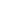                Music scholarship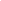                Drama scholarship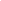                Art scholarship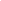                Sport scholarship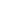                Design engineering scholarship Applicant InformationCompleted scholarship application forms should be returned to the admissions office no later than Friday 26 June 2020.All students will be notified of their interview/audition time by Wednesday 1 July 2020. Interviews/ auditions will take place between the 2 and 10 July 2020. Music scholarship Please provide the following details of the instrument(s) that you will play in your virtual audition (any reference to instrument/playing in this form includes voice/singing). Main instrument that you will play in the recorded audition:Any other instrument(s) that you will play in the recorded audition:Examinations passed and marks (only include the highest grade for each instrument):Recorded PerformanceApplicants should submit a good quality video recording of themselves performing two contrasting pieces on their main instrument or voice  They should also record themselves talking about the musical activities they are involved with in their current school, as successful applicants will be expected to show that they already make an appropriate contribution. Applicants may, if they wish, perform on a second instrument and/or voice. Backing tracks may be used if appropriate, but we understand that arranging for an accompanist may be impossible at the moment, and applicants should not be concerned if they need to submit their performance without accompaniment.Please provide the title and composer of the pieces that you have recorded yourself performing for your virtual audition.  Main instrumentPiece 1:Piece 2:Additional instrument (s)Piece 3:Piece 4: Please submit your video and written application to admissions@stephenperse.com.Drama scholarship Please submit a good quality video recording of yourself performing a monologue, either taken from the selection provided or of your choosing. You should have learned this monologue off by heart. Please make sure that the camera is positioned far enough away to enable us to see as much of your performance as possible. You should also write a detailed account of your theatrical experience and interests, stating why you think you should be considered for a Drama scholarship. Following submission of your video and written application to admissions@stephenperse.com, you will be invited to attend an interview via Google Meet.Art ScholarshipTo apply for an art scholarship you should submit the following work as a PDF file along with the completed application form to admissions@stephenperse.com● One observational drawing of something interesting you have seen using TONE and LINE● Up to four photographs of other Artworks you have made in any media● One written piece of analysis about another artist’s work (maximum 250 words) Including a picture of the Artist's work along with title, media and datePlease state why you would like to be considered for an art scholarship (maximum 100 words)You should use a suitable presentation app to curate your images and writing such as Keynote, Google Slides or Powerpoint and save it as a PDF.Following submission of your portfolio and written application to admissions@stephenperse.com, shortlisted applicants will be invited to attend an interview via google meet, during which they will conduct a quick drawing task.Sport ScholarshipPlease provide details of each of the sports you currently play and at which level i.e. School A team / County / Regional:Please outline your sporting experience below and provide supporting testimonials from your coaches.  Please state why you would like to be considered for a sport scholarship and include any other information to be taken into account. Please ensure you submit a portfolio of evidence as an attachment via email to admissions@stephenperse.com with your application. Design Engineering ScholarshipTo apply for a Design Engineering scholarship please submit the following work via an e-portfolio to admissions@stephenperse.comEvidence of your own work on a design or engineering project you have undertaken in or out of school.   Photographs of any other 3D projects showing innovation or creative thinkingA written evaluation of one on your projects talking particularly of how the project could be improved or developed further (max 200 words)Please state why you would like to be considered for a Design Engineering scholarship (max 100 words):Please email this completed form to the Admissions Office by no later than Friday, 26 June 2020. admissions@stephenperse.comThe Stephen Perse Foundation, Union Road, Cambridge, CB2 1HFTelephone: +44 (0) 1223 454762